NORWEGIAN PEOPLE’S AID SOUTH SUDAN PROGRAM          TENDER FOR FUEL SUPPLYNTB NO: 2022 – 009 /04/020 SSDNorwegian People’s Aid (NPA) is an international Non-Governmental Organization (NGO) implementing humanitarian relief and long – term development programs in South Sudan. NPA is hereby inviting competent & reputable Fuel Suppliers for the SUPPLY OF FUEL for its Juba office and field offices.ESSENTIAL CRITERIA FOR BIDDERS:Valid certificate of incorporation Valid operation license and license for fuel storage/supply.Tax identification certificate & Tax Clearance CertificateProof for supplying fuel to UN and INGOs in past 3 years  SUBMISSION Bids can be submitted in hard copies in a sealed envelope addressed to; The Tender committeeNorwegian People’s AidJuba, South SudanBids can also be submitted electronically via email to rss-tenders@npaid.org Document sent by email must be in a non-editable format such as PDF or similar.Submission Date/Time:The Bid should be submitted on or before 4.00pm – 2rd May, 2022. Applications submitted after 4:00pm on 2rd May, 2022, will not be considered.NPA Office in Juba: Norwegian People’s AidMartyrs Street, Plot 41B, Opp: UNICEF Office,Juba, South Sudan.For queries/information please contact - +211 925 771 729#Items DescriptionQtyOffice Locations1DIESEL (HSD) and its transportation to NPA Offices.BulkJuba, Rumbek, Yirol, Awerial, Terekeka, Mvolo, Bor2PETROL and its transportation to NPA OfficeBulkJuba, Rumbek, Yirol, Awerial, Terekeka, Mvolo, Bor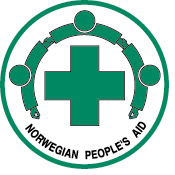 